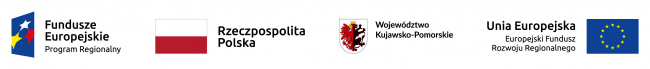 WIiR.7013.123.3.2023.MK				             	     Toruń, dnia 10.01.2023 r.ZAPYTANIE OFERTOWEWydział Inwestycji i Remontów Urzędu Miasta Torunia zwraca się z prośbą o dostarczenie oferty cenowej na sprawowanie nadzoru konserwatorskiego przez dyplomowanego konserwatora dzieł sztuki dla zadania pn.: „Adaptacja kamienicy przy ul. Bydgoskiej 50-52 w Toruniu na cele kulturalne oraz społecznie użyteczne”.  Zamawiający wymaga prowadzenia nadzoru konserwatorskiego przez dyplomowanego konserwatora dzieł sztuki (uprawnienia zgodne z art. 37 a Ustawy o Ochronie Zabytków posiadającego dyplom studiów wyższych w zakresie konserwacji dzieł sztuki i min. 9 miesięcy doświadczenia)  zgodnie z decyzją BMKZ.4125.1.22.2018.AWK p. 5 (Załącznik nr 1). Termin prowadzenia nadzoru konserwatorskiego: rozpoczęcie w dniu podpisania umowy, zakończenie do końca czerwca 2023 r. (z możliwością przedłużenia w przypadku zmiany terminu realizacji  inwestycji)Rozliczenie pracy nadzoru konserwatorskiego będzie proporcjonalne do zaawansowania prac na budowie.  (obecne zaawansowanie  ok. 65 %)  Dokumentacja projektowa znajduje się na stronie Zamawiającego pod linkiem: http://bip.torun.pl/dokumenty.php?Kod=1255419Kryterium wyboru oferty: 100% cena.Kryterium wykluczenia z możliwości złożenia oferty:Zamówienie nie może zostać udzielone podmiotom powiązanym  z Zamawiającym osobowo lub kapitałowo. Poprzez powiązanie kapitałowe lub osobowe rozumie się wzajemne powiązania między beneficjentem (Gmina Miasta Toruń) lub osobami upoważnionymi do zaciągania zobowiązań w imieniu  beneficjenta lub osobami wykonującymi w imieniu beneficjenta czynności związane z przygotowaniem i przeprowadzeniem procedury wyboru Wykonawcy, a Wykonawcą. Uwagi ogólneOfertę cenową należy złożyć do dnia 17 stycznia 2023 r. do godz.15.30  w Wydziale Inwestycji i Remontów Urzędu Miasta Torunia, ul. Młodzieżowa 31, 87-100 Toruń lub przesłać drogą elektroniczną na adres e-mail: wiir@um.torun.plNiniejsza oferta nie stanowi oferty w myśl art. 66 Kodeksu Cywilnego, jak również nie jest ogłoszeniem w rozumieniu ustawy Prawo zamówień publicznych.Zaproszenie nie jest postępowaniem o udzielenie zamówienia publicznego w rozumieniu przepisów ustawy Prawo zamówień publicznych, oraz nie kształtuje zobowiązania Zamawiającego do przyjęcia którejkolwiek z ofert. Zamawiający zastrzega sobie prawo do rezygnacji  z zamówienia bez wyboru którejkolwiek ze złożonych ofert.Zamawiający zastrzega sobie prawo do negocjacji warunków zamówienia oraz ceny za jego wykonanie, a także do rezygnacji z zamówienia bez podania przyczyny.